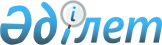 О внесении изменений в решение Сырымского районного маслихата от 27 декабря 2022 года № 28-6 "О бюджете Жетикульского сельского округа на 2023-2025 годы"Решение Сырымского районного маслихата Западно-Казахстанской области от 31 августа 2023 года № 8-7
      Сырымский районный маслихат РЕШИЛ:
      1. Внести в решение Сырымского районного маслихата от 27 декабря 2022 года № 28-6 "О бюджете Жетикульского сельского округа на 2023-2025 годы" следующие изменения:
      пункт 1 изложить в следующей редакции:
      "1. Утвердить бюджет Жетикульского сельского округа на 2023-2025 годы согласно приложениям 1, 2 и 3 соответственно, в том числе на 2023 год в следующих объемах:
      1) доходы – 39 808 тысяч тенге:
      налоговые поступления – 1 446 тысяч тенге;
      неналоговые поступления – 0 тенге;
      поступления от продажи основного капитала – 0 тенге;
      поступления трансфертов – 38 362 тысячи тенге;
      2) затраты – 41 224 тысячи тенге;
      3) чистое бюджетное кредитование – 0 тенге: 
      бюджетные кредиты – 0 тенге;
      погашение бюджетных кредитов – 0 тенге; 
      4) сальдо по операциям с финансовыми активами – 0 тенге:
      приобретение финансовых активов – 0 тенге;
      поступления от продажи финансовых активов государства – 0 тенге;
      5) дефицит (профицит) бюджета – -1 416 тысяч тенге;
      6) финансирование дефицита (использование профицита) бюджета – 1 416 тысяч тенге: 
      поступление займов – 0 тенге;
      погашение займов – 0 тенге;
      используемые остатки бюджетных средств – 1 416 тысяч тенге.";
      пункт 3 изложить в следующей редакции:
      "3. Предусмотреть в бюджете Жетикульского сельского округа на 2023 год трансферты из районного бюджета на общую сумму 8 881 тысяча тенге:
      на новую систему оплаты труда государственных служащих, основанную на факторно-бальной шкале – 3 921 тысяча тенге; 
      на содержание коммунального дома - 210 тысяч тенге;
      на работу по бурению и подключению скважин в селе Косарал – 4 750 тысяч тенге.";
      приложение 1 к указанному решению изложить в новой редакции согласно приложению к настоящему решению.
      2. Настоящее решение вводится в действие с 1 января 2023 года. Бюджет Жетикульского сельского округа на 2023 год
					© 2012. РГП на ПХВ «Институт законодательства и правовой информации Республики Казахстан» Министерства юстиции Республики Казахстан
				
      Председатель маслихата

Ш. Дуйсенгалиева
Приложение
к решению Сырымского
районного маслихата
от 31 августа 2023 года № 8-7Приложение 1
к решению Сырымского
районного маслихата
от 27 декабря 2022 года №28-6
Категория
Категория
Категория
Категория
Категория
Сумма, тысяч тенге
Класс
Класс
Класс
Класс
Сумма, тысяч тенге
Подкласс
Подкласс
Подкласс
Сумма, тысяч тенге
Специфика
Специфика
Сумма, тысяч тенге
Наименование
Наименование
Сумма, тысяч тенге
1
2
3
4
4
5
1) Доходы
1) Доходы
32883
1
Налоговые поступления
Налоговые поступления
1446
01
Подоходный налог
Подоходный налог
55
2
Индивидуальный подоходный налог
Индивидуальный подоходный налог
55
04
Налоги на собственность
Налоги на собственность
1391
1
Налоги на имущество
Налоги на имущество
66
3
Земельный налог
Земельный налог
0
4
Налог на транспортные средства
Налог на транспортные средства
1325
2
Неналоговые поступления
Неналоговые поступления
0
01
Доходы от государственной собственности
Доходы от государственной собственности
0
5
Доходы от аренды имущества, находящегося в государственной собственности
Доходы от аренды имущества, находящегося в государственной собственности
0
06
Прочие неналоговые поступления
Прочие неналоговые поступления
0
1
Прочие неналоговые поступления
Прочие неналоговые поступления
0
3
Поступления от продажи основного капитала
Поступления от продажи основного капитала
0
4
Поступления трансфертов
Поступления трансфертов
31437
02
Трансферты из вышестоящих органов государственного управления
Трансферты из вышестоящих органов государственного управления
31437
3
Трансферты из районного (города областного значения) бюджета
Трансферты из районного (города областного значения) бюджета
31437
Функциональная группа
Функциональная группа
Функциональная группа
Функциональная группа
Функциональная группа
Сумма, тысяч тенге
Функциональная подгруппа
Функциональная подгруппа
Функциональная подгруппа
Функциональная подгруппа
Сумма, тысяч тенге
Администратор бюджетных программ
Администратор бюджетных программ
Администратор бюджетных программ
Сумма, тысяч тенге
Программа
Программа
Сумма, тысяч тенге
Наименование
Наименование
Сумма, тысяч тенге
1
2
3
4
5
6
2) Затраты
41224
01
Государственные услуги общего характера
33181
1
Представительные, исполнительные и другие органы, выполняющие общие функции государственного управления
33181
124
Аппарат акима города районного значения, села, поселка, сельского округа
33181
001
Услуги по обеспечению деятельности акима города районного значения, села, поселка, сельского округа
33181
07
Жилищно-коммунальное хозяйство
8043
3
Благоустройство населенных пунктов
8043
124
Аппарат акима города районного значения, села, поселка, сельского округа
8043
008
Освещение улиц населенных пунктов
1093
009
Обеспечение санитарии населенных пунктов
800
011
Благоустройство и озеленение населенных пунктов
1400
014
Обеспечение водой населенных пунктов
4750
3) Чистое бюджетное кредитование
0
Бюджетные кредиты
0
Категория
Категория
Категория
Категория
Категория
Класс
Класс
Класс
Класс
Подкласс
Подкласс
Подкласс
Специфика
Специфика
Наименование
Сумма
5
Погашение бюджетных кредитов
0
01
Погашение бюджетных кредитов
0
1
Погашение бюджетных кредитов, выданных из государственного бюджета
0
4) Сальдо по операциям с финансовыми активами
0
Функциональная группа
Функциональная группа
Функциональная группа
Функциональная группа
Функциональная группа
Функциональная подгруппа
Функциональная подгруппа
Функциональная подгруппа
Функциональная подгруппа
Администратор бюджетных программ
Администратор бюджетных программ
Администратор бюджетных программ
Программа
Программа
Наименование
Сумма
Приобретение финансовых активов
0
Категория
Категория
Категория
Категория
Категория
Класс
Класс
Класс
Класс
Подкласс
Подкласс
Подкласс
Специфика
Специфика
Наименование
Сумма
6
Поступления от продажи финансовых активов государства
0
01
Поступления от продажи финансовых активов государства
0
2
Поступления от продажи финансовых активов за пределами страны
0
5) Дефицит (профицит) бюджета
-1416
6) Финансирование дефицита (использование профицита) бюджета
1416
7
Поступления займов
0
01
Внутренние государственные займы
0
2
Договоры займа
0
03
Займы, получаемые местным исполнительным органом района (города областного значения) 
0
Функциональная группа
Функциональная группа
Функциональная группа
Функциональная группа
Функциональная группа
Функциональная подгруппа
Функциональная подгруппа
Функциональная подгруппа
Функциональная подгруппа
Администратор бюджетных программ
Администратор бюджетных программ
Администратор бюджетных программ
Программа
Программа
Наименование
Сумма
16
Погашение займов
0
1
Погашение займов
0
124
Аппарат акима города районного значения, села, поселка, сельского округа
0
056
Погашение долга аппарата акима города районного значения села, поселка, сельского округа перед вышестоящим бюджетом
0
Категория
Категория
Категория
Категория
Категория
Класс
Класс
Класс
Класс
Подкласс
Подкласс
Подкласс
Специфика
Специфика
Наименование
Сумма
8
Используемые остатки бюджетных средств
1416
01
Остатки бюджетных средств
1416
1
Свободные остатки бюджетных средств
1416
01
Свободные остатки бюджетных средств
1416